ПроєктМіністерство освіти і науки УкраїниКиївський національний університет технологій та дизайнуЗАТВЕРДЖЕНО ВЧЕНОЮ РАДОЮГолова Вченої ради КНУТД_________________ І. М. Грищенко(протокол від «___» _____ 2020 р. № ___ )освітньо-професійна ПрограмаПрофесійна освіта (Технологія виробів легкої промисловості)Рівень вищої освіти другий (магістерський)Ступінь вищої освіти магістр Галузь знань 01 Освіта / Педагогіка Спеціальність 015 Професійна освіта (за спеціалізаціями)Спеціалізація 015.36 Професійна освіта (Технологія виробів легкої промисловості)Кваліфікація магістр з професійної освіти (Технологія виробів легкої промисловості)Київ 2020 р.Лист погодженняОсвітньо-професійної програми Професійна освіта (Технологія виробів легкої промисловості)Рівень вищої освіти другий (магістерський)Ступінь вищої освіти магістр Галузь знань 01 Освіта / Педагогіка Спеціальність 015 Професійна освіта (за спеціалізаціями)Спеціалізація 015.36 Професійна освіта (Технологія виробів легкої промисловості)Проректор з науково-педагогічної діяльності (освітня діяльність)_______________   _______________________   О. Б. Моргулець(дата)			(підпис)			Схвалено Вченою радою факультету індустрії модиПротокол від «____» ____________________ 20___ року № __________Декан факультету індустрії моди____________ _______________________  Л. І. Зубкова (дата)		(підпис)			Обговорено та рекомендовано на засіданні кафедри професійної освіти в сфері технологій та дизайнуПротокол від «____» ____________________ 20___ року № ____Завідувач кафедри професійної освіти в сфері технологій та дизайну ____________ _______________________   Т. М. Деркач(дата)		(підпис)			Гарант освітньої програми   ____________ _______________________   Т. М. Деркач(дата)		(підпис)			 Введено в дію наказом КНУТД від «___» ______ 20__  року № ___.ПередмоваРОЗРОБЛЕНО: Київський національний університет технологій та дизайнурозробники: Гарант освітньої програми  Деркач Тетяна Михайлівна, доктор педагогічних наук, професор, завідувач кафедри професійної освіти в сфері технологій та дизайну Київського національного університету технологій та дизайну. Члени робочої групи: Водзінська Оксана Іванівна, кандидат технічних наук, доцент; доцент кафедри технології та конструювання швейних виробів Київського національного університету технологій та дизайну; Внукова Ольга Миколаївна, кандидат педагогічних наук, доцент, доцент кафедри професійної освіти в сфері технологій та дизайну Київського національного університету технологій та дизайну;Калініна Анастасія Віталіївна, студентка факультету індустрії моди Київського національного університету технологій та дизайну.РЕЦЕНЗІЇ ЗОВНІШНІХ СТЕЙКХОЛДЕРІВ:Горбатюк Н.А., директор Київського вищого професійного училища швейного та перукарського мистецтва; Петрович С.М., т. в. о. директора Київського вищого професійного училища технологій та дизайну одягу;Щуцька Г. В., директор Київського фахового коледжу прикладних наук.Ярощук Т.В., викладач спеціальних дисциплін Київського вищого професійного училища технологій та дизайну одягу;Фадєева Н.М., викладач спеціальних дисциплін Київського фахового коледжу прикладних наук.1. Профіль освітньо-професійної програми Професійна освіта (Технологія виробів легкої промисловості) 2. Перелік компонентів освітньо-професійної програми та їх логічна послідовність2.1 Перелік компонентів освітньо-професійної програми другого (магістерського) рівня вищої освіти 2.2 Структурно-логічна схема підготовки магістрів за спеціалізацією Професійна освіта (Технологія виробів легкої промисловості)3. Форма атестації здобувачів вищої освіти 4. Матриця відповідності програмних компетентностей компонентам освітньо-професійної програми5. Матриця забезпечення програмних результатів навчання відповідними компонентами освітньо-професійної програми1 – Загальна інформація1 – Загальна інформація1 – Загальна інформація1 – Загальна інформація1 – Загальна інформація1 – Загальна інформаціяПовна назва закладу вищої освіти та структурного підрозділуПовна назва закладу вищої освіти та структурного підрозділуПовна назва закладу вищої освіти та структурного підрозділуПовна назва закладу вищої освіти та структурного підрозділуКиївський національний університет технологій та дизайну.Кафедра професійної освіти в сфері технологій та дизайну.Київський національний університет технологій та дизайну.Кафедра професійної освіти в сфері технологій та дизайну.Ступінь вищої освіти та кваліфікація мовою оригіналуСтупінь вищої освіти та кваліфікація мовою оригіналуСтупінь вищої освіти та кваліфікація мовою оригіналуСтупінь вищої освіти та кваліфікація мовою оригіналуРівень вищої освіти – другий (магістерський).Ступінь вищої освіти – магістр.Галузь знань – 01 Освіта / Педагогіка.Спеціальність – 015 Професійна освіта (за спеціалізаціями).Спеціалізація – 015.36 Професійна освіта (Технологія виробів легкої промисловості).Рівень вищої освіти – другий (магістерський).Ступінь вищої освіти – магістр.Галузь знань – 01 Освіта / Педагогіка.Спеціальність – 015 Професійна освіта (за спеціалізаціями).Спеціалізація – 015.36 Професійна освіта (Технологія виробів легкої промисловості).Тип диплому та обсяг освітньої програмиТип диплому та обсяг освітньої програмиТип диплому та обсяг освітньої програмиТип диплому та обсяг освітньої програмиДиплом магістра, одиничний, 90 кредитів ЄКТС.Диплом магістра, одиничний, 90 кредитів ЄКТС.Наявність акредитаціїНаявність акредитаціїНаявність акредитаціїНаявність акредитаціїСертифікат про акредитацію освітньої програми від 08.01.2019 УД № 11007731. Сертифікат про акредитацію освітньої програми від 08.01.2019 УД № 11007731. Цикл/рівень Цикл/рівень Цикл/рівень Цикл/рівень Національна рамка кваліфікацій України – восьмий  рівень. Національна рамка кваліфікацій України – восьмий  рівень. ПередумовиПередумовиПередумовиПередумовиСтупінь бакалавра.Ступінь бакалавра.Мова викладанняМова викладанняМова викладанняМова викладанняУкраїнська.Українська.Термін дії освітньої програмиТермін дії освітньої програмиТермін дії освітньої програмиТермін дії освітньої програмиДо 1 липня 2024 р. До 1 липня 2024 р. Інтернет-адреса постійного розміщення опису освітньої програмиІнтернет-адреса постійного розміщення опису освітньої програмиІнтернет-адреса постійного розміщення опису освітньої програмиІнтернет-адреса постійного розміщення опису освітньої програмиhttp://knutd.edu.ua/ekts/http://knutd.edu.ua/ekts/2 – Мета освітньої програми2 – Мета освітньої програми2 – Мета освітньої програми2 – Мета освітньої програми2 – Мета освітньої програми2 – Мета освітньої програмиПідготувати фахівців, які володіють професійними компетентностями у сферах професійної освіти та індустрії моди, здатні розв’язувати складні задачі та здійснювати інновації у професійній діяльності за спеціалізацією 015.36 Професійна освіта (Технологія виробів легкої промисловості).Основними цілями програми є: формування здатностей здійснювати освітній процес у закладах професійної освіти швейного профілю, налагоджувати ефективну психолого-педагогічну взаємодію зі здобувачами професійної освіти, проявляти професійні знання та вміння щодо змісту та методики викладання загально технічних та спеціальних дисциплін, а також застосування освітніх технологій.Підготувати фахівців, які володіють професійними компетентностями у сферах професійної освіти та індустрії моди, здатні розв’язувати складні задачі та здійснювати інновації у професійній діяльності за спеціалізацією 015.36 Професійна освіта (Технологія виробів легкої промисловості).Основними цілями програми є: формування здатностей здійснювати освітній процес у закладах професійної освіти швейного профілю, налагоджувати ефективну психолого-педагогічну взаємодію зі здобувачами професійної освіти, проявляти професійні знання та вміння щодо змісту та методики викладання загально технічних та спеціальних дисциплін, а також застосування освітніх технологій.Підготувати фахівців, які володіють професійними компетентностями у сферах професійної освіти та індустрії моди, здатні розв’язувати складні задачі та здійснювати інновації у професійній діяльності за спеціалізацією 015.36 Професійна освіта (Технологія виробів легкої промисловості).Основними цілями програми є: формування здатностей здійснювати освітній процес у закладах професійної освіти швейного профілю, налагоджувати ефективну психолого-педагогічну взаємодію зі здобувачами професійної освіти, проявляти професійні знання та вміння щодо змісту та методики викладання загально технічних та спеціальних дисциплін, а також застосування освітніх технологій.Підготувати фахівців, які володіють професійними компетентностями у сферах професійної освіти та індустрії моди, здатні розв’язувати складні задачі та здійснювати інновації у професійній діяльності за спеціалізацією 015.36 Професійна освіта (Технологія виробів легкої промисловості).Основними цілями програми є: формування здатностей здійснювати освітній процес у закладах професійної освіти швейного профілю, налагоджувати ефективну психолого-педагогічну взаємодію зі здобувачами професійної освіти, проявляти професійні знання та вміння щодо змісту та методики викладання загально технічних та спеціальних дисциплін, а також застосування освітніх технологій.Підготувати фахівців, які володіють професійними компетентностями у сферах професійної освіти та індустрії моди, здатні розв’язувати складні задачі та здійснювати інновації у професійній діяльності за спеціалізацією 015.36 Професійна освіта (Технологія виробів легкої промисловості).Основними цілями програми є: формування здатностей здійснювати освітній процес у закладах професійної освіти швейного профілю, налагоджувати ефективну психолого-педагогічну взаємодію зі здобувачами професійної освіти, проявляти професійні знання та вміння щодо змісту та методики викладання загально технічних та спеціальних дисциплін, а також застосування освітніх технологій.Підготувати фахівців, які володіють професійними компетентностями у сферах професійної освіти та індустрії моди, здатні розв’язувати складні задачі та здійснювати інновації у професійній діяльності за спеціалізацією 015.36 Професійна освіта (Технологія виробів легкої промисловості).Основними цілями програми є: формування здатностей здійснювати освітній процес у закладах професійної освіти швейного профілю, налагоджувати ефективну психолого-педагогічну взаємодію зі здобувачами професійної освіти, проявляти професійні знання та вміння щодо змісту та методики викладання загально технічних та спеціальних дисциплін, а також застосування освітніх технологій.3 – Характеристика освітньої програми3 – Характеристика освітньої програми3 – Характеристика освітньої програми3 – Характеристика освітньої програми3 – Характеристика освітньої програми3 – Характеристика освітньої програмиПредметна областьПредметна областьПредметна областьПрограма орієнтована на формування у здобувачів компетентностей щодо набуття глибоких знань, умінь та навичок зі спеціальності.Обов’язкові навчальні освітні компоненти – 73 %, з них: дисципліни загальної підготовки – 27 % (у тому числі вивчення іноземної мови – 9 %); професійної підготовки –  73 % (у тому числі практична підготовка – 30 %, дипломне проєктування – 24 %). Дисципліни вільного вибору студента – 27 %.Програма орієнтована на формування у здобувачів компетентностей щодо набуття глибоких знань, умінь та навичок зі спеціальності.Обов’язкові навчальні освітні компоненти – 73 %, з них: дисципліни загальної підготовки – 27 % (у тому числі вивчення іноземної мови – 9 %); професійної підготовки –  73 % (у тому числі практична підготовка – 30 %, дипломне проєктування – 24 %). Дисципліни вільного вибору студента – 27 %.Програма орієнтована на формування у здобувачів компетентностей щодо набуття глибоких знань, умінь та навичок зі спеціальності.Обов’язкові навчальні освітні компоненти – 73 %, з них: дисципліни загальної підготовки – 27 % (у тому числі вивчення іноземної мови – 9 %); професійної підготовки –  73 % (у тому числі практична підготовка – 30 %, дипломне проєктування – 24 %). Дисципліни вільного вибору студента – 27 %.Орієнтація освітньої програмиОрієнтація освітньої програмиОрієнтація освітньої програмиОсвітньо-професійна для підготовки магістра. Освітньо-професійна для підготовки магістра. Освітньо-професійна для підготовки магістра. Основний фокус освітньої програми Основний фокус освітньої програми Основний фокус освітньої програми Акцент робиться на формуванні та розвитку компетентностей у сфері професійної освіти, вивченні теоретичних та методичних положень, організаційних та практичних інструментів здійснення освітньої діяльності у закладах професійної освіти сфери індустрії моди.Акцент робиться на формуванні та розвитку компетентностей у сфері професійної освіти, вивченні теоретичних та методичних положень, організаційних та практичних інструментів здійснення освітньої діяльності у закладах професійної освіти сфери індустрії моди.Акцент робиться на формуванні та розвитку компетентностей у сфері професійної освіти, вивченні теоретичних та методичних положень, організаційних та практичних інструментів здійснення освітньої діяльності у закладах професійної освіти сфери індустрії моди.Особливості  освітньої програмиОсобливості  освітньої програмиОсобливості  освітньої програмиПрограма розвиває перспективи студентської мобільності, виконується в активному дослідницькому середовищі, а також у реальному середовищі майбутньої професійної діяльності, зорієнтована на виконання реальних проєктів з технології виготовлення швейних виробів та підготовки кадрів для сфери індустрії моди.Програма розвиває перспективи студентської мобільності, виконується в активному дослідницькому середовищі, а також у реальному середовищі майбутньої професійної діяльності, зорієнтована на виконання реальних проєктів з технології виготовлення швейних виробів та підготовки кадрів для сфери індустрії моди.Програма розвиває перспективи студентської мобільності, виконується в активному дослідницькому середовищі, а також у реальному середовищі майбутньої професійної діяльності, зорієнтована на виконання реальних проєктів з технології виготовлення швейних виробів та підготовки кадрів для сфери індустрії моди.4 – Придатність випускників до працевлаштування та  подальшого навчання4 – Придатність випускників до працевлаштування та  подальшого навчання4 – Придатність випускників до працевлаштування та  подальшого навчання4 – Придатність випускників до працевлаштування та  подальшого навчання4 – Придатність випускників до працевлаштування та  подальшого навчання4 – Придатність випускників до працевлаштування та  подальшого навчанняПридатність до працевлаштуванняПридатність до працевлаштуванняПридатність до працевлаштуванняВипускник є придатним для виконання наукової, освітньої, аналітичної, експертної, консультативної, управлінської, культурно-просвітницької діяльність у сфері освіти. Може обіймати посади: педагог професійного навчання, викладач загально-технічних та спеціальних дисциплін у закладах професійної освіти та установах позашкільної освіти, технолог-наставник, керівник виробничої практики, профконсультант, інструктор з навчання персоналу на виробництві, методист у закладі освіти, адміністративний працівник закладу професійної освіти, позашкільної освітньої установи, центрів підвищення кваліфікації.Випускник є придатним для виконання наукової, освітньої, аналітичної, експертної, консультативної, управлінської, культурно-просвітницької діяльність у сфері освіти. Може обіймати посади: педагог професійного навчання, викладач загально-технічних та спеціальних дисциплін у закладах професійної освіти та установах позашкільної освіти, технолог-наставник, керівник виробничої практики, профконсультант, інструктор з навчання персоналу на виробництві, методист у закладі освіти, адміністративний працівник закладу професійної освіти, позашкільної освітньої установи, центрів підвищення кваліфікації.Випускник є придатним для виконання наукової, освітньої, аналітичної, експертної, консультативної, управлінської, культурно-просвітницької діяльність у сфері освіти. Може обіймати посади: педагог професійного навчання, викладач загально-технічних та спеціальних дисциплін у закладах професійної освіти та установах позашкільної освіти, технолог-наставник, керівник виробничої практики, профконсультант, інструктор з навчання персоналу на виробництві, методист у закладі освіти, адміністративний працівник закладу професійної освіти, позашкільної освітньої установи, центрів підвищення кваліфікації.Подальше навчанняПодальше навчанняПодальше навчанняНавчання впродовж життя для вдосконалення професійної, наукової та інших видів діяльності. Можливість продовження підготовки за освітньо-науковою програмою третього (освітньо-наукового) рівня вищої освіти (доктор філософії) та набувати додаткові кваліфікації в системі освіти дорослих.Навчання впродовж життя для вдосконалення професійної, наукової та інших видів діяльності. Можливість продовження підготовки за освітньо-науковою програмою третього (освітньо-наукового) рівня вищої освіти (доктор філософії) та набувати додаткові кваліфікації в системі освіти дорослих.Навчання впродовж життя для вдосконалення професійної, наукової та інших видів діяльності. Можливість продовження підготовки за освітньо-науковою програмою третього (освітньо-наукового) рівня вищої освіти (доктор філософії) та набувати додаткові кваліфікації в системі освіти дорослих.5 – Викладання та оцінювання5 – Викладання та оцінювання5 – Викладання та оцінювання5 – Викладання та оцінювання5 – Викладання та оцінювання5 – Викладання та оцінюванняВикладання та навчанняВикладання та навчанняВикладання та навчанняВикористовується студентоцентроване та проблемно-орієнтоване навчання, навчання через виробничу та переддипломну практику та самонавчання. Система методів навчання базується на принципах цілеспрямованості, бінарності безпосередньої активної участі науково-педагогічного працівника та здобувача вищої освіти.Форми організації освітнього процесу: лекція, семінарське, практичне заняття, практична підготовка, самостійна робота, консультація, розробка фахових проєктів (робіт).Використовуються особистісний та діяльнісний підходи в діалектичній єдності, що скеровують в освітньому процесі на особистісний розвиток студентів та їх самореалізацію. Компетентнісний підхід уможливлює розвиток компетентностей, необхідних майбутньому фахівцю для його успішної професійної діяльності. Завдяки індивідуально-диференціальному підходу забезпечується виявлення та розвиток професійно значущих якостей особистості студента.Використовується студентоцентроване та проблемно-орієнтоване навчання, навчання через виробничу та переддипломну практику та самонавчання. Система методів навчання базується на принципах цілеспрямованості, бінарності безпосередньої активної участі науково-педагогічного працівника та здобувача вищої освіти.Форми організації освітнього процесу: лекція, семінарське, практичне заняття, практична підготовка, самостійна робота, консультація, розробка фахових проєктів (робіт).Використовуються особистісний та діяльнісний підходи в діалектичній єдності, що скеровують в освітньому процесі на особистісний розвиток студентів та їх самореалізацію. Компетентнісний підхід уможливлює розвиток компетентностей, необхідних майбутньому фахівцю для його успішної професійної діяльності. Завдяки індивідуально-диференціальному підходу забезпечується виявлення та розвиток професійно значущих якостей особистості студента.Використовується студентоцентроване та проблемно-орієнтоване навчання, навчання через виробничу та переддипломну практику та самонавчання. Система методів навчання базується на принципах цілеспрямованості, бінарності безпосередньої активної участі науково-педагогічного працівника та здобувача вищої освіти.Форми організації освітнього процесу: лекція, семінарське, практичне заняття, практична підготовка, самостійна робота, консультація, розробка фахових проєктів (робіт).Використовуються особистісний та діяльнісний підходи в діалектичній єдності, що скеровують в освітньому процесі на особистісний розвиток студентів та їх самореалізацію. Компетентнісний підхід уможливлює розвиток компетентностей, необхідних майбутньому фахівцю для його успішної професійної діяльності. Завдяки індивідуально-диференціальному підходу забезпечується виявлення та розвиток професійно значущих якостей особистості студента.ОцінюванняОцінюванняОцінюванняЕкзамени, заліки, тести, презентації, есе, проєктні роботи, психолого-педагогічні характеристики, контрольні роботи, звіти про практику, розрахунково-графічна робота, курсова робота, дипломна магістерська робота (проєкт).Екзамени, заліки, тести, презентації, есе, проєктні роботи, психолого-педагогічні характеристики, контрольні роботи, звіти про практику, розрахунково-графічна робота, курсова робота, дипломна магістерська робота (проєкт).Екзамени, заліки, тести, презентації, есе, проєктні роботи, психолого-педагогічні характеристики, контрольні роботи, звіти про практику, розрахунково-графічна робота, курсова робота, дипломна магістерська робота (проєкт).6 – Програмні компетентності 6 – Програмні компетентності 6 – Програмні компетентності 6 – Програмні компетентності 6 – Програмні компетентності 6 – Програмні компетентності Інтегральна компетентність (ІК)Інтегральна компетентність (ІК)Здатність розв’язувати задачі дослідницького та / або інноваційного характеру і проблеми у професійній освіті.Здатність розв’язувати задачі дослідницького та / або інноваційного характеру і проблеми у професійній освіті.Здатність розв’язувати задачі дослідницького та / або інноваційного характеру і проблеми у професійній освіті.Здатність розв’язувати задачі дослідницького та / або інноваційного характеру і проблеми у професійній освіті.Загальні компетентності(ЗК)Загальні компетентності(ЗК)ЗК 1ЗК 1ЗК 1Здатність до абстрактного мислення, аналізу та синтезу.Загальні компетентності(ЗК)Загальні компетентності(ЗК)ЗК 2ЗК 2ЗК 2Здатність до пошуку, оброблення та аналізу інформації зрізних джерел.Загальні компетентності(ЗК)Загальні компетентності(ЗК)ЗК 3ЗК 3ЗК 3Здатність спілкуватися з представниками іншихпрофесійних груп різного рівня (з експертами з інших галузей знань / видів економічної діяльності).Загальні компетентності(ЗК)Загальні компетентності(ЗК)ЗК 4ЗК 4ЗК 4Здатність працювати в міжнародному контексті.Загальні компетентності(ЗК)Загальні компетентності(ЗК)ЗК 5ЗК 5ЗК 5Здатність мотивувати людей та рухатися до спільної мети.Загальні компетентності(ЗК)Загальні компетентності(ЗК)ЗК 6ЗК 6ЗК 6Здатність діяти соціально відповідально та свідомо.Загальні компетентності(ЗК)Загальні компетентності(ЗК)ЗК 7ЗК 7ЗК 7Здатність до міжособистісної взаємодії.Фахові компетентності (ФК)Фахові компетентності (ФК)ФК 1ФК 1ФК 1Здатність застосовувати і розробляти нові підходи довирішення задач дослідницького та / або інноваційногохарактеру і проблем професійної освіти.Фахові компетентності (ФК)Фахові компетентності (ФК)ФК 2ФК 2ФК 2Здатність враховувати різноманітність студентів при плануванні і реалізації освітнього процесу в професійній освіті.Фахові компетентності (ФК)Фахові компетентності (ФК)ФК 3ФК 3ФК 3Здатність застосовувати і створювати нові освітні інструменти і технології та інтегрувати їх в освітнє середовище професійної освіти.Фахові компетентності (ФК)Фахові компетентності (ФК)ФК 4ФК 4ФК 4Здатність аналізувати, прогнозувати, критично осмислювати проблеми у професійній освіті, приймати ефективні рішення щодо їх розв’язання.Фахові компетентності (ФК)Фахові компетентності (ФК)ФК 5ФК 5ФК 5Здатність розробляти і реалізовувати проєкти у професійній освіті, у тому числі міждисциплінарні, здійснювати їх інформаційне, методичне, матеріальне, фінансове та кадрове забезпечення.Фахові компетентності (ФК)Фахові компетентності (ФК)ФК 6ФК 6ФК 6Здатність управляти стратегічним розвитком команди в процесі здійснення професійної діяльності.Фахові компетентності (ФК)Фахові компетентності (ФК)ФК 7ФК 7ФК 7Навички консультування у сфері професійної  освіти.Фахові компетентності (ФК)Фахові компетентності (ФК)ФК 8ФК 8ФК 8Здатність розробляти та аналізувати технологічні процеси виготовлення швейних виробів з оформленням технологічних послідовностей обробки та схем поділу праці; розраховувати норми витрат матеріалів, часу та трудомісткість виробів. Фахові компетентності (ФК)Фахові компетентності (ФК)ФК 9ФК 9ФК 9Здатність використовувати творчі підходи у конструюванні та виготовленні виробів легкої промисловості, притримуючись правил ресурсозбереження, реалізуючи заходи щодо охорони праці та навколишнього середовища.7 – Програмні результати навчання 7 – Програмні результати навчання 7 – Програмні результати навчання 7 – Програмні результати навчання 7 – Програмні результати навчання 7 – Програмні результати навчання Знання та розуміння: Знання та розуміння: Знання та розуміння: Знання та розуміння: Знання та розуміння: Знання та розуміння: ПРН 1Знати на рівні новітніх досягнень основні концепції сталого розвитку суспільства, освіти і методології наукового пізнання у сфері професійної освіти. Знати на рівні новітніх досягнень основні концепції сталого розвитку суспільства, освіти і методології наукового пізнання у сфері професійної освіти. Знати на рівні новітніх досягнень основні концепції сталого розвитку суспільства, освіти і методології наукового пізнання у сфері професійної освіти. Знати на рівні новітніх досягнень основні концепції сталого розвитку суспільства, освіти і методології наукового пізнання у сфері професійної освіти. Знати на рівні новітніх досягнень основні концепції сталого розвитку суспільства, освіти і методології наукового пізнання у сфері професійної освіти. ПРН 2Знати методи, форми, засоби навчання та виховання, прийоми педагогічної майстерності, нормативні документи стосовно майбутньої діяльності, основи цивільної оборони та охорони праці.Знати методи, форми, засоби навчання та виховання, прийоми педагогічної майстерності, нормативні документи стосовно майбутньої діяльності, основи цивільної оборони та охорони праці.Знати методи, форми, засоби навчання та виховання, прийоми педагогічної майстерності, нормативні документи стосовно майбутньої діяльності, основи цивільної оборони та охорони праці.Знати методи, форми, засоби навчання та виховання, прийоми педагогічної майстерності, нормативні документи стосовно майбутньої діяльності, основи цивільної оборони та охорони праці.Знати методи, форми, засоби навчання та виховання, прийоми педагогічної майстерності, нормативні документи стосовно майбутньої діяльності, основи цивільної оборони та охорони праці.ПРН 3Знати та розуміти новітні технології і оптимальні режими конструювання та виготовлення швейних виробів; системи моделей за єдиним композиційним, стильовим рішенням, конструкції виробів за новими технологіями, алгоритми конструкторських завдань. Знати та розуміти новітні технології і оптимальні режими конструювання та виготовлення швейних виробів; системи моделей за єдиним композиційним, стильовим рішенням, конструкції виробів за новими технологіями, алгоритми конструкторських завдань. Знати та розуміти новітні технології і оптимальні режими конструювання та виготовлення швейних виробів; системи моделей за єдиним композиційним, стильовим рішенням, конструкції виробів за новими технологіями, алгоритми конструкторських завдань. Знати та розуміти новітні технології і оптимальні режими конструювання та виготовлення швейних виробів; системи моделей за єдиним композиційним, стильовим рішенням, конструкції виробів за новими технологіями, алгоритми конструкторських завдань. Знати та розуміти новітні технології і оптимальні режими конструювання та виготовлення швейних виробів; системи моделей за єдиним композиційним, стильовим рішенням, конструкції виробів за новими технологіями, алгоритми конструкторських завдань. Застосування знань та розумінь (уміння):Застосування знань та розумінь (уміння):Застосування знань та розумінь (уміння):Застосування знань та розумінь (уміння):Застосування знань та розумінь (уміння):Застосування знань та розумінь (уміння):ПРН 4Вміти використовувати  автоматизовані засоби графічної реалізації художніх і конструктивних рішень моделей одягу, сучасні автоматизовані системи для конструкторської підготовки виробництва, методи проєктування технологічних процесів, методики створення програмного забезпечення для технологічних процесів проєктування та виготовлення швейних виробів.Вміти використовувати  автоматизовані засоби графічної реалізації художніх і конструктивних рішень моделей одягу, сучасні автоматизовані системи для конструкторської підготовки виробництва, методи проєктування технологічних процесів, методики створення програмного забезпечення для технологічних процесів проєктування та виготовлення швейних виробів.Вміти використовувати  автоматизовані засоби графічної реалізації художніх і конструктивних рішень моделей одягу, сучасні автоматизовані системи для конструкторської підготовки виробництва, методи проєктування технологічних процесів, методики створення програмного забезпечення для технологічних процесів проєктування та виготовлення швейних виробів.Вміти використовувати  автоматизовані засоби графічної реалізації художніх і конструктивних рішень моделей одягу, сучасні автоматизовані системи для конструкторської підготовки виробництва, методи проєктування технологічних процесів, методики створення програмного забезпечення для технологічних процесів проєктування та виготовлення швейних виробів.Вміти використовувати  автоматизовані засоби графічної реалізації художніх і конструктивних рішень моделей одягу, сучасні автоматизовані системи для конструкторської підготовки виробництва, методи проєктування технологічних процесів, методики створення програмного забезпечення для технологічних процесів проєктування та виготовлення швейних виробів.ПРН 5Ефективно використовувати сучасні цифрові інструменти, інформаційні технології та ресурси у професійній, інноваційній та / або дослідницькій діяльності. Ефективно використовувати сучасні цифрові інструменти, інформаційні технології та ресурси у професійній, інноваційній та / або дослідницькій діяльності. Ефективно використовувати сучасні цифрові інструменти, інформаційні технології та ресурси у професійній, інноваційній та / або дослідницькій діяльності. Ефективно використовувати сучасні цифрові інструменти, інформаційні технології та ресурси у професійній, інноваційній та / або дослідницькій діяльності. Ефективно використовувати сучасні цифрові інструменти, інформаційні технології та ресурси у професійній, інноваційній та / або дослідницькій діяльності. ПРН 6Ефективно формувати комунікаційну стратегію, здійснювати ділову комунікацію і доносити зрозуміло і недвозначно свої думки та аргументи до фахівців та широкого загалу, вести професійну дискусію.Ефективно формувати комунікаційну стратегію, здійснювати ділову комунікацію і доносити зрозуміло і недвозначно свої думки та аргументи до фахівців та широкого загалу, вести професійну дискусію.Ефективно формувати комунікаційну стратегію, здійснювати ділову комунікацію і доносити зрозуміло і недвозначно свої думки та аргументи до фахівців та широкого загалу, вести професійну дискусію.Ефективно формувати комунікаційну стратегію, здійснювати ділову комунікацію і доносити зрозуміло і недвозначно свої думки та аргументи до фахівців та широкого загалу, вести професійну дискусію.Ефективно формувати комунікаційну стратегію, здійснювати ділову комунікацію і доносити зрозуміло і недвозначно свої думки та аргументи до фахівців та широкого загалу, вести професійну дискусію.ПРН 7Застосовувати у практичній роботі досягнення галузі легкої промисловості, педагогіки та інформаційних технологій.Застосовувати у практичній роботі досягнення галузі легкої промисловості, педагогіки та інформаційних технологій.Застосовувати у практичній роботі досягнення галузі легкої промисловості, педагогіки та інформаційних технологій.Застосовувати у практичній роботі досягнення галузі легкої промисловості, педагогіки та інформаційних технологій.Застосовувати у практичній роботі досягнення галузі легкої промисловості, педагогіки та інформаційних технологій.ПРН 8Обирати оптимальну стратегію колективної діяльності, міжособистісного спілкування та взаємодії для реалізації комплексних проєктів у професійній освіті та міждисциплінарних проєктів з урахуванням етичних, правових, соціальних та економічних аспектів.Обирати оптимальну стратегію колективної діяльності, міжособистісного спілкування та взаємодії для реалізації комплексних проєктів у професійній освіті та міждисциплінарних проєктів з урахуванням етичних, правових, соціальних та економічних аспектів.Обирати оптимальну стратегію колективної діяльності, міжособистісного спілкування та взаємодії для реалізації комплексних проєктів у професійній освіті та міждисциплінарних проєктів з урахуванням етичних, правових, соціальних та економічних аспектів.Обирати оптимальну стратегію колективної діяльності, міжособистісного спілкування та взаємодії для реалізації комплексних проєктів у професійній освіті та міждисциплінарних проєктів з урахуванням етичних, правових, соціальних та економічних аспектів.Обирати оптимальну стратегію колективної діяльності, міжособистісного спілкування та взаємодії для реалізації комплексних проєктів у професійній освіті та міждисциплінарних проєктів з урахуванням етичних, правових, соціальних та економічних аспектів.ПРН 9Організовувати освітній процес у сфері професійної освіти на основі людиноцентрованого підходу та сучасних досягнень педагогіки і психології, керувати пізнавальною діяльністю, здійснювати ефективне та об’єктивне оцінювання результатів навчання здобувачів освіти.Організовувати освітній процес у сфері професійної освіти на основі людиноцентрованого підходу та сучасних досягнень педагогіки і психології, керувати пізнавальною діяльністю, здійснювати ефективне та об’єктивне оцінювання результатів навчання здобувачів освіти.Організовувати освітній процес у сфері професійної освіти на основі людиноцентрованого підходу та сучасних досягнень педагогіки і психології, керувати пізнавальною діяльністю, здійснювати ефективне та об’єктивне оцінювання результатів навчання здобувачів освіти.Організовувати освітній процес у сфері професійної освіти на основі людиноцентрованого підходу та сучасних досягнень педагогіки і психології, керувати пізнавальною діяльністю, здійснювати ефективне та об’єктивне оцінювання результатів навчання здобувачів освіти.Організовувати освітній процес у сфері професійної освіти на основі людиноцентрованого підходу та сучасних досягнень педагогіки і психології, керувати пізнавальною діяльністю, здійснювати ефективне та об’єктивне оцінювання результатів навчання здобувачів освіти.ПРН 10Створювати освітнє середовище професійної освіти, що є сприятливим для здобувачів освіти і забезпечує досягнення визначених результатів навчання.Створювати освітнє середовище професійної освіти, що є сприятливим для здобувачів освіти і забезпечує досягнення визначених результатів навчання.Створювати освітнє середовище професійної освіти, що є сприятливим для здобувачів освіти і забезпечує досягнення визначених результатів навчання.Створювати освітнє середовище професійної освіти, що є сприятливим для здобувачів освіти і забезпечує досягнення визначених результатів навчання.Створювати освітнє середовище професійної освіти, що є сприятливим для здобувачів освіти і забезпечує досягнення визначених результатів навчання.ПРН 11Здійснювати у науковій та професійній літературі, базах даних, інших джерелах пошук необхідної інформації з професійної освіти і дотичних питань, систематизувати, аналізувати та оцінювати відповідну інформацію.Здійснювати у науковій та професійній літературі, базах даних, інших джерелах пошук необхідної інформації з професійної освіти і дотичних питань, систематизувати, аналізувати та оцінювати відповідну інформацію.Здійснювати у науковій та професійній літературі, базах даних, інших джерелах пошук необхідної інформації з професійної освіти і дотичних питань, систематизувати, аналізувати та оцінювати відповідну інформацію.Здійснювати у науковій та професійній літературі, базах даних, інших джерелах пошук необхідної інформації з професійної освіти і дотичних питань, систематизувати, аналізувати та оцінювати відповідну інформацію.Здійснювати у науковій та професійній літературі, базах даних, інших джерелах пошук необхідної інформації з професійної освіти і дотичних питань, систематизувати, аналізувати та оцінювати відповідну інформацію.ПРН 12Будувати і досліджувати моделі процесів у галузі професійної освіти. Будувати і досліджувати моделі процесів у галузі професійної освіти. Будувати і досліджувати моделі процесів у галузі професійної освіти. Будувати і досліджувати моделі процесів у галузі професійної освіти. Будувати і досліджувати моделі процесів у галузі професійної освіти. ПРН 13Здійснювати консультативну діяльність у сфері професійної освіти. Здійснювати консультативну діяльність у сфері професійної освіти. Здійснювати консультативну діяльність у сфері професійної освіти. Здійснювати консультативну діяльність у сфері професійної освіти. Здійснювати консультативну діяльність у сфері професійної освіти. ПРН 14Оцінювати та обґрунтовувати застосування новітніх технологій і оптимальних режимів конструювання та виготовлення швейних виробів; розробляти системи моделей за єдиним композиційним, стильовим рішенням, вдосконалювати конструкцію виробів за новими технологіями, складати алгоритми конструкторських завдань.Оцінювати та обґрунтовувати застосування новітніх технологій і оптимальних режимів конструювання та виготовлення швейних виробів; розробляти системи моделей за єдиним композиційним, стильовим рішенням, вдосконалювати конструкцію виробів за новими технологіями, складати алгоритми конструкторських завдань.Оцінювати та обґрунтовувати застосування новітніх технологій і оптимальних режимів конструювання та виготовлення швейних виробів; розробляти системи моделей за єдиним композиційним, стильовим рішенням, вдосконалювати конструкцію виробів за новими технологіями, складати алгоритми конструкторських завдань.Оцінювати та обґрунтовувати застосування новітніх технологій і оптимальних режимів конструювання та виготовлення швейних виробів; розробляти системи моделей за єдиним композиційним, стильовим рішенням, вдосконалювати конструкцію виробів за новими технологіями, складати алгоритми конструкторських завдань.Оцінювати та обґрунтовувати застосування новітніх технологій і оптимальних режимів конструювання та виготовлення швейних виробів; розробляти системи моделей за єдиним композиційним, стильовим рішенням, вдосконалювати конструкцію виробів за новими технологіями, складати алгоритми конструкторських завдань.Формування суджень:Формування суджень:Формування суджень:Формування суджень:Формування суджень:Формування суджень:ПРН 15Вільно спілкуватися державною та іноземною мовами усно і письмово для обговорення і презентації результатів професійної діяльності, досліджень та проєктів.Вільно спілкуватися державною та іноземною мовами усно і письмово для обговорення і презентації результатів професійної діяльності, досліджень та проєктів.Вільно спілкуватися державною та іноземною мовами усно і письмово для обговорення і презентації результатів професійної діяльності, досліджень та проєктів.Вільно спілкуватися державною та іноземною мовами усно і письмово для обговорення і презентації результатів професійної діяльності, досліджень та проєктів.Вільно спілкуватися державною та іноземною мовами усно і письмово для обговорення і презентації результатів професійної діяльності, досліджень та проєктів.8 – Ресурсне забезпечення реалізації програми8 – Ресурсне забезпечення реалізації програми8 – Ресурсне забезпечення реалізації програми8 – Ресурсне забезпечення реалізації програми8 – Ресурсне забезпечення реалізації програми8 – Ресурсне забезпечення реалізації програмиКадрове забезпеченняКадрове забезпеченняВсі науково-педагогічні працівники, що забезпечують освітню програму за кваліфікацією, відповідають профілю і напряму освітніх компонентів, що викладаються; мають необхідний стаж педагогічної роботи та досвід практичної роботи. В процесі організації навчання залучаються професіонали з досвідом дослідницької / управлінської / інноваційної / творчої роботи та / або роботи за фахом.Всі науково-педагогічні працівники, що забезпечують освітню програму за кваліфікацією, відповідають профілю і напряму освітніх компонентів, що викладаються; мають необхідний стаж педагогічної роботи та досвід практичної роботи. В процесі організації навчання залучаються професіонали з досвідом дослідницької / управлінської / інноваційної / творчої роботи та / або роботи за фахом.Всі науково-педагогічні працівники, що забезпечують освітню програму за кваліфікацією, відповідають профілю і напряму освітніх компонентів, що викладаються; мають необхідний стаж педагогічної роботи та досвід практичної роботи. В процесі організації навчання залучаються професіонали з досвідом дослідницької / управлінської / інноваційної / творчої роботи та / або роботи за фахом.Всі науково-педагогічні працівники, що забезпечують освітню програму за кваліфікацією, відповідають профілю і напряму освітніх компонентів, що викладаються; мають необхідний стаж педагогічної роботи та досвід практичної роботи. В процесі організації навчання залучаються професіонали з досвідом дослідницької / управлінської / інноваційної / творчої роботи та / або роботи за фахом.Матеріально-технічне забезпеченняМатеріально-технічне забезпеченняМатеріально-технічне забезпечення дозволяє повністю забезпечити освітній процес протягом всього циклу підготовки за освітньою програмою. Стан приміщень засвідчено санітарно-технічними паспортами, що відповідають чинним нормативним актам.Матеріально-технічне забезпечення дозволяє повністю забезпечити освітній процес протягом всього циклу підготовки за освітньою програмою. Стан приміщень засвідчено санітарно-технічними паспортами, що відповідають чинним нормативним актам.Матеріально-технічне забезпечення дозволяє повністю забезпечити освітній процес протягом всього циклу підготовки за освітньою програмою. Стан приміщень засвідчено санітарно-технічними паспортами, що відповідають чинним нормативним актам.Матеріально-технічне забезпечення дозволяє повністю забезпечити освітній процес протягом всього циклу підготовки за освітньою програмою. Стан приміщень засвідчено санітарно-технічними паспортами, що відповідають чинним нормативним актам.Інформаційне та навчально-методичне забезпеченняІнформаційне та навчально-методичне забезпеченняПрограма повністю забезпечена навчально-методичним комплексом з усіх компонентів освітньої програми, наявність яких представлена у модульному середовищі освітнього процесу Університету.Програма повністю забезпечена навчально-методичним комплексом з усіх компонентів освітньої програми, наявність яких представлена у модульному середовищі освітнього процесу Університету.Програма повністю забезпечена навчально-методичним комплексом з усіх компонентів освітньої програми, наявність яких представлена у модульному середовищі освітнього процесу Університету.Програма повністю забезпечена навчально-методичним комплексом з усіх компонентів освітньої програми, наявність яких представлена у модульному середовищі освітнього процесу Університету.9 – Академічна мобільність9 – Академічна мобільність9 – Академічна мобільність9 – Академічна мобільність9 – Академічна мобільність9 – Академічна мобільністьНаціональна кредитна мобільністьНаціональна кредитна мобільністьПередбачає можливість академічної мобільності за деякими компонентами освітньої програми, що забезпечують набуття загальних та / або фахових компетентностей.Передбачає можливість академічної мобільності за деякими компонентами освітньої програми, що забезпечують набуття загальних та / або фахових компетентностей.Передбачає можливість академічної мобільності за деякими компонентами освітньої програми, що забезпечують набуття загальних та / або фахових компетентностей.Передбачає можливість академічної мобільності за деякими компонентами освітньої програми, що забезпечують набуття загальних та / або фахових компетентностей.Міжнародна кредитна мобільністьМіжнародна кредитна мобільністьПрограма розвиває перспективи участі та стажування у науково-дослідних проєктах та програмах академічної мобільності за кордоном. Виконується в активному дослідницькому середовищі.Програма розвиває перспективи участі та стажування у науково-дослідних проєктах та програмах академічної мобільності за кордоном. Виконується в активному дослідницькому середовищі.Програма розвиває перспективи участі та стажування у науково-дослідних проєктах та програмах академічної мобільності за кордоном. Виконується в активному дослідницькому середовищі.Програма розвиває перспективи участі та стажування у науково-дослідних проєктах та програмах академічної мобільності за кордоном. Виконується в активному дослідницькому середовищі.Навчання іноземних здобувачів вищої освітиНавчання іноземних здобувачів вищої освітиНавчання іноземних здобувачів вищої освіти здійснюється за акредитованими освітніми програмами. Навчання іноземних здобувачів вищої освіти здійснюється за акредитованими освітніми програмами. Навчання іноземних здобувачів вищої освіти здійснюється за акредитованими освітніми програмами. Навчання іноземних здобувачів вищої освіти здійснюється за акредитованими освітніми програмами. Код Код Компоненти освітньої програми (навчальні дисципліни, курсові роботи (проєкти), практики, кваліфікаційна робота)Кількість кредитівКількість кредитівФорма підсумкового контролю112334Обов’язкові компоненти освітньої програмиОбов’язкові компоненти освітньої програмиОбов’язкові компоненти освітньої програмиОбов’язкові компоненти освітньої програмиОбов’язкові компоненти освітньої програмиОбов’язкові компоненти освітньої програмиЦикл загальної підготовкиЦикл загальної підготовкиЦикл загальної підготовкиЦикл загальної підготовкиЦикл загальної підготовкиЦикл загальної підготовкиОК 1ОК 1Методологія сучасних наукових досліджень з основами інтелектуальної власностіМетодологія сучасних наукових досліджень з основами інтелектуальної власності6екзаменОК 2ОК 2Ділова іноземна моваДілова іноземна мова6залікОК 3ОК 3Охорона праці в галузіОхорона праці в галузі6екзаменВсього з циклуВсього з циклуВсього з циклуВсього з циклу1818Цикл професійної підготовкиЦикл професійної підготовкиЦикл професійної підготовкиЦикл професійної підготовкиЦикл професійної підготовкиЦикл професійної підготовкиОК 4Технологія швейного виробництва з використанням комп’ютерної техніки та сучасна техніка і технологіяТехнологія швейного виробництва з використанням комп’ютерної техніки та сучасна техніка і технологіяТехнологія швейного виробництва з використанням комп’ютерної техніки та сучасна техніка і технологія6залік, екзаменОК 5Педагогічна майстерністьПедагогічна майстерністьПедагогічна майстерність6екзаменОК 6Виробнича практикаВиробнича практикаВиробнича практика6залікОК 7Переддипломна практикаПереддипломна практикаПереддипломна практика14залікОК 8Дипломна магістерська робота (проєкт)Дипломна магістерська робота (проєкт)Дипломна магістерська робота (проєкт)16атестаціяВсього з циклуВсього з циклуВсього з циклуВсього з циклу     48     48Загальний обсяг обов’язкових компонентівЗагальний обсяг обов’язкових компонентівЗагальний обсяг обов’язкових компонентівЗагальний обсяг обов’язкових компонентів6666Вибіркові компоненти освітньої програмиВибіркові компоненти освітньої програмиВибіркові компоненти освітньої програмиВибіркові компоненти освітньої програмиВибіркові компоненти освітньої програмиВибіркові компоненти освітньої програмиДВРЗКДВРЗКДисципліни, що розширюють загальні компетентностіДисципліни, що розширюють загальні компетентності6залік ДВСППДВСППДисципліни спеціальної професійної підготовкиДисципліни спеціальної професійної підготовки18залік Загальний обсяг вибіркових компонентівЗагальний обсяг вибіркових компонентів24ЗАГАЛЬНИЙ ОБСЯГ ОСВІТНЬОЇ ПРОГРАМИЗАГАЛЬНИЙ ОБСЯГ ОСВІТНЬОЇ ПРОГРАМИЗАГАЛЬНИЙ ОБСЯГ ОСВІТНЬОЇ ПРОГРАМИЗАГАЛЬНИЙ ОБСЯГ ОСВІТНЬОЇ ПРОГРАМИ90901 семестр1 курс2 семестр1 курс2 семестр1 курс3 семестр2 курсДілова іноземна мова (6 кредитів)ДВРЗК(6 кредитів)ДВРЗК(6 кредитів)Педагогічна майстерність(6 кредитів)ДВРЗК(6 кредитів)ДВРЗК(6 кредитів)Педагогічна майстерність(6 кредитів)(ДВСПП 1 (6 кредитів)(ДВСПП 1 (6 кредитів)Охорона праці в галузі та цивільний захист (6 кредитів)(ДВСПП 1 (6 кредитів)(ДВСПП 1 (6 кредитів)Методологія сучасних наукових досліджень з основами інтелектуальної власності (6 кредитів) ДВСПП 2 (6 кредитів)ДВСПП 2 (6 кредитів)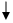 Технологія швейного виробництва з використанням комп’ютерної техніки та сучасна техніка і технологія(6 кредитів)Технологія швейного виробництва з використанням комп’ютерної техніки та сучасна техніка і технологія(6 кредитів) Технологія швейного виробництва з використанням комп’ютерної техніки та сучасна техніка і технологія(6 кредитів) (ДВСПП 2) (6 кредитів)(ДВСПП 2) (6 кредитів)Дипломна магістерська робота (проєкт)(16 кредитів)Виробнича практика(6 кредитів)Виробнича практика(6 кредитів)Переддипломна практика(14 кредитів)Форми атестації здобувачів вищої освітиАтестація випускника освітньої програми проводиться у формі публічного захисту дипломної магістерської роботи (проєкту). Документ про вищу освіту Диплом магістра із присвоєнням освітньої кваліфікації: магістр з професійної освіти (Технологія виробів легкої промисловості). ЗК 1ЗК 2ЗК 3ЗК 4ЗК 5ЗК 6ЗК 7ФК 1ФК 2ФК 3ФК 4ФК 5ФК 6ФК 7ФК 8ФК 9ОК 1*****ОК 2****ОК 3*****ОК 4**ОК 5*****ОК 6*****ОК 7******ОК 8******ПРН 1ПРН 2ПРН 3ПРН 4ПРН 5ПРН 6ПРН 7ПРН 8ПРН 9ПРН 10ПРН 11ПРН 12ПРН 13ПРН 14ПРН 15ОК 1*********ОК 2****ОК 3****ОК 4*****ОК 5************ОК 6****ОК 7*********ОК 8*************